大社福人研発第62号	　　　　　　　　　　　　　　　　　　　　　　　　令和元年5月14日各　社会福祉施設長　様社会福祉法人　大阪府社会福祉協議会大阪福祉人材支援センター　　　　　　　　　　　　　　　　　　　　　　　　　　　所長　　徳丸　祥子　　　　　　　　　　　　　　　　　　　　　　　　　　  < 公　印　略 >令和元年度「施設職員の心のケアを考える」講座　開催のご案内について                                           　 記平素は本センターの事業運営につきましてご尽力賜り厚くお礼申しあげます。さて、昨年度に引き続き、下記のとおり標記講座を開催させていただくことになりました。つきましては、業務ご多忙中とは存じますが、該当者の参加につきましてご配慮の程よろしくお願い申しあげます。１　趣　 旨　　　　昨今、多くの企業や事業所同様、福祉現場においても就業者に対する「心のケア」の問題が表面化しています。平成27年12月には従業員数50名以上の事業所内でのストレスチェックの実施が義務化され、ストレスや心の健康に関する理解が一層必要とされています。利用者支援への対応だけでなく、業務・人間関係への対応で職員自身の気持ちが不安定になり、離職してしまう等のケースも多くなっています。本講座は、ストレスに関する正しい知識、ならびに職員個人・職場としての「予防」と施設全体のシステムを「改善」するための具体的な対策について、講義とグループワークを通じて学ぶことを目的として開催します。　　　　　　　　　　　　なお、この講座は主に一般職の職員を対象とするクラスと主任・管理職等の職員を対象とするクラスの２コースに分けて実施いたします。　　２　主   催　　　（福）大阪府社会福祉協議会　大阪福祉人材支援センター　研修グループ　３　講　 師  　　 主任・管理職クラス：岩﨑 正子 氏（社福）桃花塾　理事長・元大阪樟蔭女子大学大学院教授　　　　　　　　　　 一般職クラス：葛井 展子 氏（社福）桃花塾　児童部　施設長　４　日時/会場   【一般職クラス】（１日間）　　　講座Ⅰ   令和元年７月１８日（木）13時00分～16時15分　　　　　　　大江ビル　13階　第2・3会議室　　　　　　　　　　　　　※１日のみの受講です。　　　　　　　　　　　　　※終了後、約１５分は講師への個別相談の時間を設けています。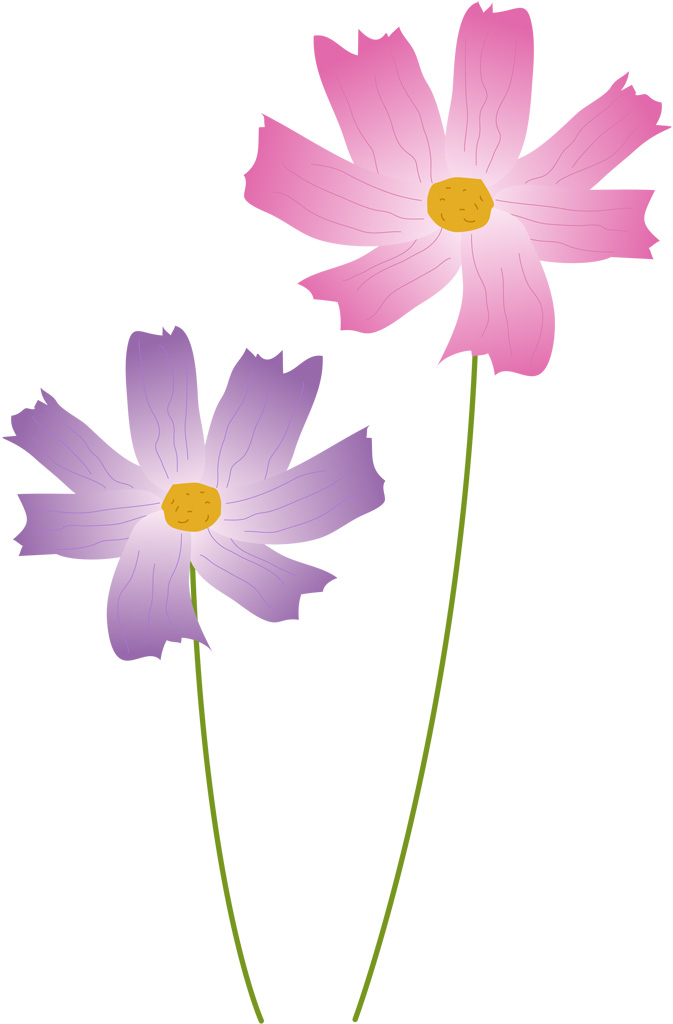 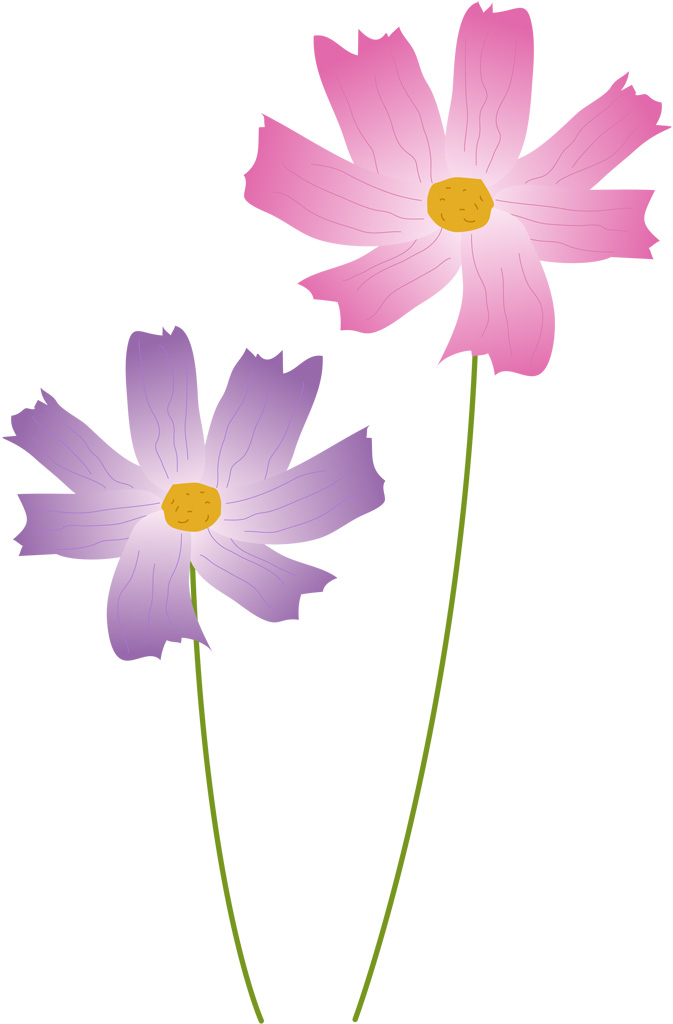 　　　　　　　　　　【主任・管理職クラス】（２日間・必須）　　　　　　　　　　　　　講座Ⅰ 　令和元年７月１８日（木）13時00分～16時15分  　　　　　　　大江ビル　13階　第5・6会議室　　　　　　　　　　　  　講座Ⅱ 　令和元年７月１９日（金）10時00分～15時45分　　　　　　　　　　　　　　　　　　　大江ビル　13階　第5・6会議室※２日間の受講が必須　　　　　　　　　　　　　※終了後、約１５分は講師への個別相談の時間を設けています。５　定　 員　　　【一般職クラス】　４０名　　【主任・管理職クラス】　６０名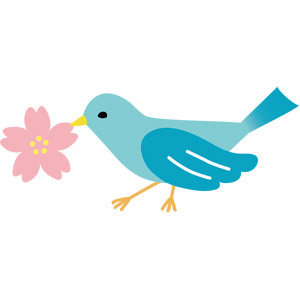 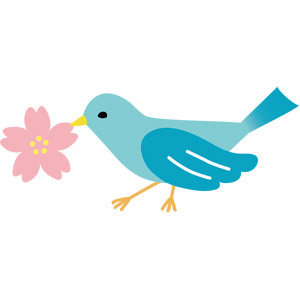 　６　内　　容　　　　　　【一般職クラス】　　　【主任・管理職クラス】７　参 加 費      【一般職クラス】 　　　１人　４，０００円　　　　　　　　　　【主任・管理職クラス】 １人　８，０００円８　締 切 日　　　 　別紙「参加申込書」に必要事項を記入のうえ、６月１４日（金）まで に、下記問合せ先に記載されているFAX番号までお申込みください。　　　　　　　　　　　　　　 ※定員を超えるご応募があった場合、本センター所長による抽選を行います。９　申込手続　　　１）受講決定の可否を、６月２１日（金）までにFAXでご連絡させていただきます。　　　　　　　　　　　　期日を過ぎてもFAXが届かない場合は、下記までお問い合わせください。　　　　　　　　　　２）受講決定された方には振込先を記載した決定通知をFAXいたしますので、　　　　　　　　　　　　そちらをご確認いただいてからお振込みください。　　　  　　　　　　　　社会福祉法人 大阪府社会福祉協議会   　お問い合わせ   　  大阪福祉人材支援センター　研修グループ　　担当：徳本、徳丸、福野、藤嶋　　　　　　　　　 　 　ＴＥＬ　０６－６７６２－９０３５　ＦＡＸ　０６－６７６４－５１４９　　FAX番号　　０６－６７６４－５１４９令和元年度「施設職員の心のケアを考える」講座　受講申込書令和元年　  月     日大阪福祉人材支援センター所長　様　　　　　　　　　　　　　　　　　　　　　 法 人 名　　　　　　　　　　　　　　　　                                           施 設 名           　　　　　　　　                                                施設種別                                ＴＥＬ　　　　　　　　　　　　　　　　　                                           ＦＡＸ　　　　　　　　　　　　　　　　　   　　　　　　　　　　　　　　　　　　　　　申込担当者名　 　　　　　　　　　　　 　　下記のとおり、受講を申込みます。【一般職クラス】【主任・管理職クラス】※本申込書に記載された事項につきましては、個人情報保護等の規定に則り適正な管理を行い、本研修実施に関する業務以外に使用することはいたしません日程内　　容7月18日（木）13時00分～16時15分● 講座Ⅰストレスや健康障害について正しく知り、未然に防ぐためのセルフマネジメントの方法や対処の仕方を学ぶ。・ストレスと健康障害　　　　　・コミュニケーションのとり方　　・カウンセリングマインドとは　・ストレスチェックについて日時内　　容7月18日（木）13時00分～16時15分● 講座Ⅰストレスや健康障害について正しく知り、未然に防ぐためのセルフマネジメントの方法や対処の仕方を学ぶ。・ストレスと健康障害　　　　　・コミュニケーションのとり方　・管理職のセルフマネジメント　・ストレスチェックについて7月19日（金）10時00分～15時45分● 講座Ⅱ部下（同僚）への働きかけの方法と、健やかな施設づくりに着手するための足がかりをつかむ。・具体的予防と改善（実践事例を交えて）・施設で取り組むポイント　　・職場のメンタルヘルス対策・「職場での心の健康年間計画」の作成についてフリガナ氏　　名性別役職保有資格福祉施設での経験年数男・女　　　年　　　ヶ月男・女　　　年　　　ヶ月フリガナ氏　　名性別役職保有資格福祉施設での経験年数男・女年　　　ヶ月男・女年　　　ヶ月